МУНИЦИПАЛЬНОЕ БЮДЖЕТНОЕ УЧРЕЖДЕНИЕ ДОПОЛНИТЕЛЬНОГО ОБРАЗОВАНИЯ «РАЙОННЫЙ ЦЕНТР ДОПОЛНИТЕЛЬНОГО ОБРАЗОВАНИЯ» МУНИЦИПАЛЬНОГО ОБРАЗОВАНИЯ«ПИНЕЖСКИЙ МУНИЦИПАЛЬНЫЙ РАЙОН»	П Р И К А Зот   2 марта 2016г.     № 43с. КарпогорыОб итогах муниципальной дистанционной олимпиады по информационным и коммуникационным технологиямСогласно приказу МБУ ДО «РЦДО» от 11 января 2016 г. № 1 «О проведении муниципальной дистанционной олимпиады по информационным и коммуникационным технологиям»,  2 февраля 2016 года состоялась муниципальная дистанционная олимпиада по информационным и коммуникационным технологиям  (далее Олимпиада).В олимпиаде приняли участие 53 учащихся из 11 образовательных организаций (Приложение №1):МБОУ «Карпогорская СШ № 118»;МБОУ «Междуреченская СШ № 6»;МБОУ «Пинежская СШ № 117»;МБОУ «Сийская СШ № 116»;МБОУ «Сосновская СШ № 1»;МБОУ «Ясненская СШ № 7»;МБОУ «Сурская СШ № 2»;МБОУ «Новолавельская СШ № 3»;МБОУ «Кушкопальская СШ № 4»;МБОУ «Труфаногорская ОШ № 27 »;МБОУ «Пиринемская ОШ № 9».На основании итогов олимпиадып р и к а з ы в а ю:Утвердить прилагаемый список победителей и призеров олимпиады (Приложение № 2).Наградить победителей и призеров олимпиады дипломами.Объявить благодарность членам жюри олимпиады: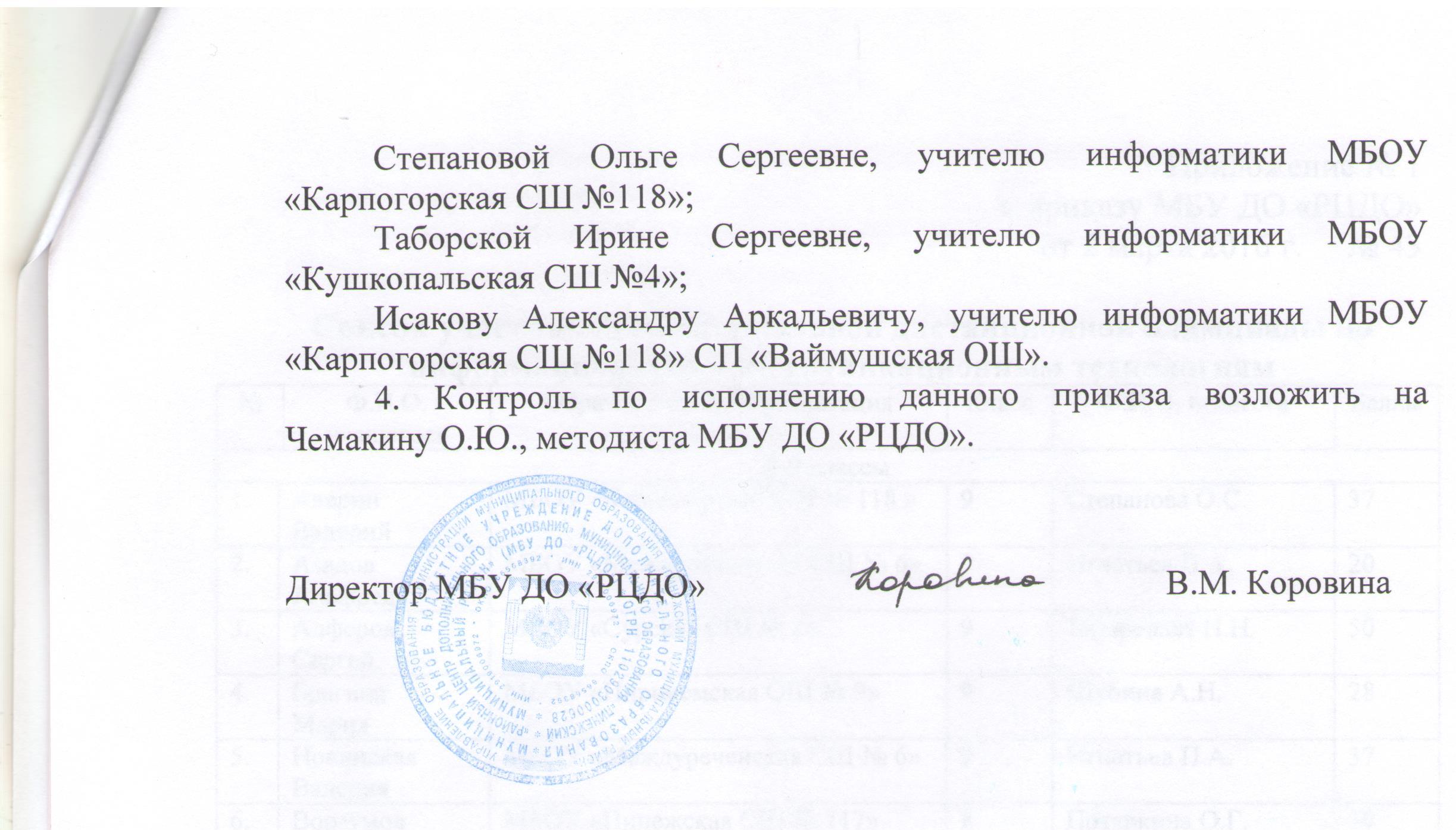 Приложение № 1к приказу МБУ ДО «РЦДО»от 2 марта 2016 г.     № 43Список участников муниципальной дистанционной олимпиады по информационным и коммуникационным технологиям Приложение № 2к приказу МБУ ДО «РЦДО»от 2 марта 2016г.     № 43Список победителей и призеров муниципальной дистанционной олимпиады по информационным и коммуникационным технологиям №№Ф.И.О. учащегосяОбразовательная организация Класс Ф.И.О. педагогаБаллы 8-9 классы8-9 классы8-9 классы8-9 классы8-9 классы8-9 классы8-9 классыАверин ВалерийАверин ВалерийМБОУ «Карпогорская СШ № 118 »9Степанова О.С.37Азадов АльфредАзадов АльфредМБОУ «Междуреченская СШ № 6»9Игнатьев П.А.20Алферов СергейАлферов СергейМБОУ «Сурская СШ № 2»9Лазаревава Н.Н.50Брагина МарияБрагина МарияМБОУ «Пиринемская ОШ № 9»9Шубина А.Н.28Новинская ВалерияНовинская ВалерияМБОУ «Междуреченская СШ № 6»9Игнатьев П.А.37Ворзумов АлександрВорзумов АлександрМБОУ «Пинежская СШ № 117»8Потяркина О.Г.30Веселов АртемВеселов АртемМБОУ «Междуреченская СШ № 6»9Игнатьев П.А.18Вехорева ДарьяВехорева ДарьяМБОУ «Ясненская СШ № 7»8Русакова Г.А.25Завернин СеменЗавернин СеменМБОУ «Карпогорская СШ № 118»9Степанова О.С.0Клишина АделинаКлишина АделинаМБОУ «Сурская СШ № 2»9Лазаревава Н.Н.27Козьмин ЕгорКозьмин ЕгорМБОУ «Карпогорская СШ № 118 »9Степанова О.С.24Королева АлександраКоролева АлександраМБОУ «Междуреченская СШ № 6»9Игнатьев П.А.30Кузнецова ЖаннаКузнецова ЖаннаМБОУ «Пиринемская ОШ № 9»8Шубина А.Н.30Лазарев АлексейЛазарев АлексейМБОУ «Сурская СШ № 2»8Лазаревава Н.Н.46Лукина АннаЛукина АннаМБОУ «Междуреченская СШ № 6»9Игнатьев П.А.33Медведев ПавелМедведев ПавелМБОУ «Пиринемская ОШ №9»9Шубина А.Н.37Никифоров ВалентинНикифоров ВалентинМБОУ «Сурская СШ № 2»8Лазаревава Н.Н.31Осюков ДаниилОсюков ДаниилМБОУ «Пиринемская ОШ № 9»9Шубина А.Н.28Песчанников СавелийПесчанников СавелийМБОУ «Карпогорская СШ № 118 »9Степанова О.С.4820Порядин ВладиславПорядин ВладиславМБОУ «Пинежская СШ № 117»8Потяркина О.Г.1521Порядин ИльяПорядин ИльяМБОУ «Пинежская СШ № 117»9Потяркина О.Г.322Родионова ВероникаРодионова ВероникаМБОУ «Новолавельская СШ № 3»8Федорова Е.С.3823Рябов АлексейРябов АлексейМБОУ «Сурская СШ № 2»8Лазаревава Н.Н.3524Тараканов СергейТараканов СергейМБОУ «Карпогорская СШ № 118»9Степанова О.С.5025Федорова ДарьяФедорова ДарьяМБОУ «Новолавельская СШ № 3»8Федорова Е.С.4926Холинова ДарьяХолинова ДарьяМБОУ «Карпогорская СШ №118 »9Степанова О.С.4427Чемакина КсенияЧемакина КсенияМБОУ «Кушкопальская СШ № 4»8Таборская И.С.6328Шакиров ДмитрийШакиров ДмитрийМБОУ «Карпогорская СШ № 118 »9Степанова О.С.2729Шевчук ИльяШевчук ИльяМБОУ «Карпогорская СШ № 118 »9Степанова О.С.2530Шонбина ВероникаШонбина ВероникаМБОУ «Труфаногорская ОШ № 27»9Гладкобородова Е.В4931Шубный ДаниилШубный ДаниилМБОУ «Сийская СШ № 116»9Родионов Е.В.2410-11 классы10-11 классы10-11 классы10-11 классы10-11 классы10-11 классы10-11 классы11Чугаева ЮлияМБОУ «Сурская СШ №2»11Лазаревава Н.Н.2822Богданов АлексейМБОУ «Карпогорская СШ № 118»11Галимов Д.Н.2033Борина ЮлияМБОУ «Ясненская СШ № 7»11Русакова Г.А.2444Вехорева ЮлияМБОУ «Новолавельская СШ № 3»11Никифорова А.М.2655Гаврон ВалерияМБОУ «Сийская СШ № 116»11Родионов Е.В.1266Данилов НиколайМБОУ «Карпогорская СШ № 118»11Галимов Д.Н.2977Данилюк ТатьянаМБОУ «Новолавельская СШ № 3»10Никифорова А.М.2688Елисеев ДмитрийМБОУ «Карпогорская СШ № 118 »10Галимов Д.Н.1599Колыгин ДанилМБОУ «Сурская СШ № 2»10Лазаревава Н.Н.241010Кузнецов АндрейМБОУ «Кушкопальская СШ №118»11Таборская И.С.171111Мамонов СеменМБОУ «Сосновская СШ № 1»11Булыгин Д.В.191212Манухина ЛюдмилаМБОУ «Новолавельская СШ №3»10Никифорова А.М.331313Пономарев МатвейМБОУ «Карпогорская СШ № 118 »10Галимов Д.Н.151414Сидорова ДарьяМБОУ «Сурская СШ № 2»10Лазаревава Н.Н.271515Тараканов ОлегМБОУ «Карпогорская СШ № 118»11Галимов Д.Н.341616Тюхтин ПавелМБОУ «Сийская СШ № 116»10Родионов Е.В.241717Углик КристинаМБОУ «Новолавельская СШ № 3»11Никифорова А.М.211818Федосеева ЕленаМБОУ «Пинежская СШ № 117»10Потяркина О.Г.141919Худяков ВладимирМБОУ «Сийская СШ № 116»10Родионов Е.В.202020Чуйкина МарияМБОУ «Карпогорская СШ № 118»10Галимов Д.Н.212121Ширяева ЮлияМБОУ «Сийская СШ № 116»11Родионов Е.В.352222Щеголихин ДаниилМБОУ «Карпогорская СШ №118»11Галимов Д.Н.32№Ф.И.О. учащегосяФ.И.О. учащегосяОбразовательная организация Класс Ф.И.О. педагогаБаллы Место 8-9 классы8-9 классы8-9 классы8-9 классы8-9 классы8-9 классы8-9 классы8-9 классы1Чемакина КсенияЧемакина КсенияМБОУ «Кушкопальская СШ № 4»9Таборская И.С.631 место2Тараканов СергейТараканов СергейМБОУ «Карпогорская СШ № 118»9Степанова О.С.502 место3Алферов СергейАлферов СергейМБОУ «Сурская СШ № 2»9Лазарева Н.Н.502 место4Фёдорова ДарьяФёдорова ДарьяМБОУ «Новолавельская СШ № 3»8Федорова Е.С.493 место5Шонбина ВероникаШонбина ВероникаМБОУ «Труфаногорская ОШ № 27»9Гладкобородова Е.В.493 место10-11 классы10-11 классы10-11 классы10-11 классы10-11 классы10-11 классы10-11 классы11Ширяева ЮлияМБОУ «Сийская СШ №116»11Родионов Е.В.351 место22ТаракановОлегМБОУ «Карпогорская СШ №118»11Галимов Д.Н.342 место33Манухина ЛюдмилаМБОУ «Новолавельская СШ №3»10Никифорова А.М.333 место